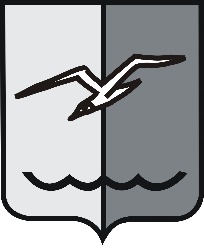 ГЛАВАГОРОДСКОГО ОКРУГА ЛОБНЯМОСКОВСКОЙ ОБЛАСТИПОСТАНОВЛЕНИЕот 22.07.2019 № 1099В соответствии с Федеральным законом от 06.10.2003г. №131-ФЗ «Об общих принципах организации местного самоуправления в Российской Федерации», Уставом муниципального образования «городской округ Лобня» Московской области, руководствуясь положением «Об организации и проведении публичных слушаний по вопросам градостроительной деятельности на территории городского округа Лобня Московской области», утвержденным Решением Совета депутатов города Лобня от 22.05.2018г. №86/28, положением «О Порядке предоставления предложений и замечаний по вопросу, рассматриваемому на публичных слушаниях в сфере градостроительной деятельности», утвержденным Решением Совета депутатов города Лобня от 22.05.2018г. №87/28ПОСТАНОВЛЯЮ:1.	Внести в Постановление Главы городского округа Лобня от 02.07.2019 г. №1007 следующие изменения: 1.1.	Пункт 4 изложить в новой редакции: «Установить продолжительность публичных слушаний по проекту «Внесение изменений в «Правила землепользования и застройки территории (части территории) городского округа Лобня» – 65 календарных дней со дня опубликования настоящего Постановления.»1.2. 	Пункт 5 дополнить новым абзацем:-  23.08.2019г. в 18:00 в зале заседаний Администрации города Лобня по адресу: Московская область, город Лобня, улица Ленина, д.21, 1-й этаж. Время начала регистрации участников публичных слушаний - 17:30.1.3.	В пункте 6 вместо слов «по 22.07.2019г.»  читать «по 07.09.2019г.» и далее по тексту.1.4.	В пункте 8 вместо слов «по 19.07.2019г:» читать «по 05.09.2019г:» и далее по тексту.2.	Опубликовать настоящее Постановление на официальном сайте Администрации города Лобня - www.лобня.рф, в газете «Лобня», и в подсистеме «Дома Подмосковья» на Портале государственных и муниципальных услуг Московской области.3.	Контроль за исполнением настоящего Постановления возложить на Заместителя Главы Администрации городского округа Лобня Петрову О.В.										Е.В. СмышляевВнесение изменений в Постановление Главы городского округа Лобня  №1007 от 02.07.2019г. «О проведении публичных слушаний по проекту «Внесение изменений в «Правила землепользования и застройки территории (части территории) городского округа Лобня Московской области»